Ysgol Eyton Eyton Church in Wales Voluntary Controlled  School eytonschoolpta@outlook.com         Tel:01978 823 392 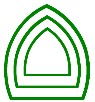 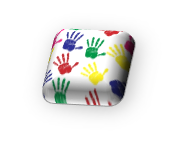 Minutes of Wednesday 28th February 2024  in School   Meeting start 6pm Ysgol Eyton Eyton Church in Wales Voluntary Controlled  School eytonschoolpta@outlook.com         Tel:01978 823 392 Teachers Present:  Teachers Present:  Mr PughMr PughMr Pugh52 children on role Parents Present  Parents Present  Parents Present  Parents Present  Parents Present  Parents Present  Parents Present  Parents Present  Parents Present  K Hughes (Iestyn) K Hughes (Iestyn) K Hughes (Iestyn) J Owens (Lisa Leo & Max) J Owens (Lisa Leo & Max) J Owens (Lisa Leo & Max) M Joyce (William & Isabella) M Joyce (William & Isabella) M Joyce (William & Isabella) H Wiesinger (Sebastian)H Wiesinger (Sebastian)H Wiesinger (Sebastian)Z Williams (Chrissie)Z Williams (Chrissie)Z Williams (Chrissie) E Lambert via Teams (Penelope & Rose) E Lambert via Teams (Penelope & Rose) E Lambert via Teams (Penelope & Rose)Apologies Apologies Apologies Apologies Apologies Apologies Apologies Apologies Apologies R Hughes (Dylan)R Hughes (Dylan)R Hughes (Dylan)R Hughes (Dylan)Ali M (Delilah)Ali M (Delilah)Ali M (Delilah)A Cowell  (Nancy & Mabel)A Cowell  (Nancy & Mabel)E Astbury (Bella & Maddy)E Astbury (Bella & Maddy)E Astbury (Bella & Maddy)E Astbury (Bella & Maddy)R.Brierley (Joey & Raya) R.Brierley (Joey & Raya) R.Brierley (Joey & Raya) 1.  WelcomeWelcomeWelcomeWelcomeWelcomeWelcomeWelcomeWelcomea Warm welcome to all attending and hello to venturing into the modern ages as we successfully had “Teams” up and running. Now we can spread the word for more to join meetings online who can’t in person in the future.Warm welcome to all attending and hello to venturing into the modern ages as we successfully had “Teams” up and running. Now we can spread the word for more to join meetings online who can’t in person in the future.Warm welcome to all attending and hello to venturing into the modern ages as we successfully had “Teams” up and running. Now we can spread the word for more to join meetings online who can’t in person in the future.Warm welcome to all attending and hello to venturing into the modern ages as we successfully had “Teams” up and running. Now we can spread the word for more to join meetings online who can’t in person in the future.Warm welcome to all attending and hello to venturing into the modern ages as we successfully had “Teams” up and running. Now we can spread the word for more to join meetings online who can’t in person in the future.Warm welcome to all attending and hello to venturing into the modern ages as we successfully had “Teams” up and running. Now we can spread the word for more to join meetings online who can’t in person in the future.Warm welcome to all attending and hello to venturing into the modern ages as we successfully had “Teams” up and running. Now we can spread the word for more to join meetings online who can’t in person in the future.Warm welcome to all attending and hello to venturing into the modern ages as we successfully had “Teams” up and running. Now we can spread the word for more to join meetings online who can’t in person in the future.b Last year’s summary Christmas faire was our biggest fundraiser of the academic year so far raising £808.60 (was originally said to be £831.47 but more expenses were filed after the event) The halloween disco raised £157 (£146.29 after expenses)Last year’s summary Christmas faire was our biggest fundraiser of the academic year so far raising £808.60 (was originally said to be £831.47 but more expenses were filed after the event) The halloween disco raised £157 (£146.29 after expenses)Last year’s summary Christmas faire was our biggest fundraiser of the academic year so far raising £808.60 (was originally said to be £831.47 but more expenses were filed after the event) The halloween disco raised £157 (£146.29 after expenses)Last year’s summary Christmas faire was our biggest fundraiser of the academic year so far raising £808.60 (was originally said to be £831.47 but more expenses were filed after the event) The halloween disco raised £157 (£146.29 after expenses)Last year’s summary Christmas faire was our biggest fundraiser of the academic year so far raising £808.60 (was originally said to be £831.47 but more expenses were filed after the event) The halloween disco raised £157 (£146.29 after expenses)Last year’s summary Christmas faire was our biggest fundraiser of the academic year so far raising £808.60 (was originally said to be £831.47 but more expenses were filed after the event) The halloween disco raised £157 (£146.29 after expenses)Last year’s summary Christmas faire was our biggest fundraiser of the academic year so far raising £808.60 (was originally said to be £831.47 but more expenses were filed after the event) The halloween disco raised £157 (£146.29 after expenses)Last year’s summary Christmas faire was our biggest fundraiser of the academic year so far raising £808.60 (was originally said to be £831.47 but more expenses were filed after the event) The halloween disco raised £157 (£146.29 after expenses)c d2abc d e  fghi3aThe minutes from the last meeting have yet to be read and agreed so this will be put onto the next meetings agenda to approve with the minutes from todayMichelle will go ahead and arrange the gambling license for the year so we are able to arrange and sell pre-printed raffle tickets at/before events. Kathryn Hughes states costs were around £20 in the last so it’s beneficial to do annually. Jade will check with Mrs Whitgreave if the PTA or school will be selling raffle tickets at the upcoming summer faire. Once we know if PTA will be we can source these raffle tickets soon to allow maximum time to sell.FundraisingTea/coffee and cake afternoon, with performances from the school children. Provisional date arranged with Mrs Whitgreave 17th May 2024.Plan for this will require less man power than a full afternoon tea, less setting up etc parents can support by baking in advance or helping on the day. Price will be altered to £3 a ticket and initially limited to 2 tickets per family and any seats left unsold will be released closer to the time.Summer fayre- we hope to renew our ideas for our fayre this year. We will host another meeting in the next term to arrange the stalls etc but this time around we hope to come up with new ideas and change it up. We talked over doing a music festival and or a fun dog show but realized we haven’t hosted such events yet and need to do some more research on these and come together another time when we have more information at hand on how we can achieve these events. We will put out a post online/ poster to help enquire about any local bands that may like to perform at such events for free or others who can help run music events or dog shows. Michelle will get in touch with Wynnstay kennels to see if they can pass on information about the judges they used at their last fun dog show. For larger scale events parking will need to be arranged and or a partial road closure to enable more people to attend which all takes many months of planning, more volunteers and possibly to be arranged at a weekend.The date for summer fayre- has been provisionally arranged for 10th July 2024 time 5pm to 7pmPlanning meeting set for 17th April 2024 where we will discuss in detail what stalls we will be hosting and how people can support.Jade will create a poster of all the recent things the PTA have purchased for the school. An at a glance look at what the PTA can do. Michelle to send over update on recent spends.Non uniform days required to gather donations for summer fayre. One for sweets/chocolate and one for bottles of drinks, wine etcDate set for 10th July (day of the fete) and the second one  to be confirmedA fully online zoom/ teams information meeting would be beneficial in June sometime to hopefully show new parents at our school the PTA is a great asset and not so scary to join from the comfort of your own home and you can stay on mute if you wanted to. This may add more interest to joining the PTA and more widely reach others who may have the right skills  or contacts to help us achieve some of our plans for the year for fundraising. School requests: Mr Pugh would like to purchase 2 basket ball hoops for the playground. An example of which was found on amazon at around £100 each. This was agreed to. School  will send over  the receipt or link for Michelle to reimburse/ order.Class resources spends still remain to be used. £50 per class teacher and Mrs Whitgreave twice a year approved.Residential dontion £500 approvedZak (parent of Chrissie) has donated £50 cash this evening. The PTA all extend their thanks.A “Busy Bee Day” will be arranged soon probably on a Saturday of Mr Pughs choosing to get volunteers to help transform wooded area. Mr Pugh will come up with a visual  so we are able to help hop on board with his ideas for the space and see how we can help.Additional resources Mr Pugh/ School are looking for to help ongoing updates to outdoor learning space are things like logs to b turned into seating, pallets, bark for flooring, 2L big bottles to finish the recycled bottle greenhouse. Waiting for confirmation if the recently purchased gazebos need replacing if they have been damaged.  PTA will arrange with school a couple of volunteers to come go through PTA belongings in the shed and have a clear out.Erddig sponsored walk 18th March sponsor forms from the school will be out soon but they do require some more volunteers to attend the walk with the children if anyone can help please contact the school. The PTA have agreed to match the total raised by school and donate to school to be used as they need. The PTA can then help advertise the sponsorship on their facebook and other outlets also.AOBPTA social nights out: Dads drinks 15th March and Mums drinks 22nd March probably at the Wynnstay pub in Ruabon.The minutes from the last meeting have yet to be read and agreed so this will be put onto the next meetings agenda to approve with the minutes from todayMichelle will go ahead and arrange the gambling license for the year so we are able to arrange and sell pre-printed raffle tickets at/before events. Kathryn Hughes states costs were around £20 in the last so it’s beneficial to do annually. Jade will check with Mrs Whitgreave if the PTA or school will be selling raffle tickets at the upcoming summer faire. Once we know if PTA will be we can source these raffle tickets soon to allow maximum time to sell.FundraisingTea/coffee and cake afternoon, with performances from the school children. Provisional date arranged with Mrs Whitgreave 17th May 2024.Plan for this will require less man power than a full afternoon tea, less setting up etc parents can support by baking in advance or helping on the day. Price will be altered to £3 a ticket and initially limited to 2 tickets per family and any seats left unsold will be released closer to the time.Summer fayre- we hope to renew our ideas for our fayre this year. We will host another meeting in the next term to arrange the stalls etc but this time around we hope to come up with new ideas and change it up. We talked over doing a music festival and or a fun dog show but realized we haven’t hosted such events yet and need to do some more research on these and come together another time when we have more information at hand on how we can achieve these events. We will put out a post online/ poster to help enquire about any local bands that may like to perform at such events for free or others who can help run music events or dog shows. Michelle will get in touch with Wynnstay kennels to see if they can pass on information about the judges they used at their last fun dog show. For larger scale events parking will need to be arranged and or a partial road closure to enable more people to attend which all takes many months of planning, more volunteers and possibly to be arranged at a weekend.The date for summer fayre- has been provisionally arranged for 10th July 2024 time 5pm to 7pmPlanning meeting set for 17th April 2024 where we will discuss in detail what stalls we will be hosting and how people can support.Jade will create a poster of all the recent things the PTA have purchased for the school. An at a glance look at what the PTA can do. Michelle to send over update on recent spends.Non uniform days required to gather donations for summer fayre. One for sweets/chocolate and one for bottles of drinks, wine etcDate set for 10th July (day of the fete) and the second one  to be confirmedA fully online zoom/ teams information meeting would be beneficial in June sometime to hopefully show new parents at our school the PTA is a great asset and not so scary to join from the comfort of your own home and you can stay on mute if you wanted to. This may add more interest to joining the PTA and more widely reach others who may have the right skills  or contacts to help us achieve some of our plans for the year for fundraising. School requests: Mr Pugh would like to purchase 2 basket ball hoops for the playground. An example of which was found on amazon at around £100 each. This was agreed to. School  will send over  the receipt or link for Michelle to reimburse/ order.Class resources spends still remain to be used. £50 per class teacher and Mrs Whitgreave twice a year approved.Residential dontion £500 approvedZak (parent of Chrissie) has donated £50 cash this evening. The PTA all extend their thanks.A “Busy Bee Day” will be arranged soon probably on a Saturday of Mr Pughs choosing to get volunteers to help transform wooded area. Mr Pugh will come up with a visual  so we are able to help hop on board with his ideas for the space and see how we can help.Additional resources Mr Pugh/ School are looking for to help ongoing updates to outdoor learning space are things like logs to b turned into seating, pallets, bark for flooring, 2L big bottles to finish the recycled bottle greenhouse. Waiting for confirmation if the recently purchased gazebos need replacing if they have been damaged.  PTA will arrange with school a couple of volunteers to come go through PTA belongings in the shed and have a clear out.Erddig sponsored walk 18th March sponsor forms from the school will be out soon but they do require some more volunteers to attend the walk with the children if anyone can help please contact the school. The PTA have agreed to match the total raised by school and donate to school to be used as they need. The PTA can then help advertise the sponsorship on their facebook and other outlets also.AOBPTA social nights out: Dads drinks 15th March and Mums drinks 22nd March probably at the Wynnstay pub in Ruabon.The minutes from the last meeting have yet to be read and agreed so this will be put onto the next meetings agenda to approve with the minutes from todayMichelle will go ahead and arrange the gambling license for the year so we are able to arrange and sell pre-printed raffle tickets at/before events. Kathryn Hughes states costs were around £20 in the last so it’s beneficial to do annually. Jade will check with Mrs Whitgreave if the PTA or school will be selling raffle tickets at the upcoming summer faire. Once we know if PTA will be we can source these raffle tickets soon to allow maximum time to sell.FundraisingTea/coffee and cake afternoon, with performances from the school children. Provisional date arranged with Mrs Whitgreave 17th May 2024.Plan for this will require less man power than a full afternoon tea, less setting up etc parents can support by baking in advance or helping on the day. Price will be altered to £3 a ticket and initially limited to 2 tickets per family and any seats left unsold will be released closer to the time.Summer fayre- we hope to renew our ideas for our fayre this year. We will host another meeting in the next term to arrange the stalls etc but this time around we hope to come up with new ideas and change it up. We talked over doing a music festival and or a fun dog show but realized we haven’t hosted such events yet and need to do some more research on these and come together another time when we have more information at hand on how we can achieve these events. We will put out a post online/ poster to help enquire about any local bands that may like to perform at such events for free or others who can help run music events or dog shows. Michelle will get in touch with Wynnstay kennels to see if they can pass on information about the judges they used at their last fun dog show. For larger scale events parking will need to be arranged and or a partial road closure to enable more people to attend which all takes many months of planning, more volunteers and possibly to be arranged at a weekend.The date for summer fayre- has been provisionally arranged for 10th July 2024 time 5pm to 7pmPlanning meeting set for 17th April 2024 where we will discuss in detail what stalls we will be hosting and how people can support.Jade will create a poster of all the recent things the PTA have purchased for the school. An at a glance look at what the PTA can do. Michelle to send over update on recent spends.Non uniform days required to gather donations for summer fayre. One for sweets/chocolate and one for bottles of drinks, wine etcDate set for 10th July (day of the fete) and the second one  to be confirmedA fully online zoom/ teams information meeting would be beneficial in June sometime to hopefully show new parents at our school the PTA is a great asset and not so scary to join from the comfort of your own home and you can stay on mute if you wanted to. This may add more interest to joining the PTA and more widely reach others who may have the right skills  or contacts to help us achieve some of our plans for the year for fundraising. School requests: Mr Pugh would like to purchase 2 basket ball hoops for the playground. An example of which was found on amazon at around £100 each. This was agreed to. School  will send over  the receipt or link for Michelle to reimburse/ order.Class resources spends still remain to be used. £50 per class teacher and Mrs Whitgreave twice a year approved.Residential dontion £500 approvedZak (parent of Chrissie) has donated £50 cash this evening. The PTA all extend their thanks.A “Busy Bee Day” will be arranged soon probably on a Saturday of Mr Pughs choosing to get volunteers to help transform wooded area. Mr Pugh will come up with a visual  so we are able to help hop on board with his ideas for the space and see how we can help.Additional resources Mr Pugh/ School are looking for to help ongoing updates to outdoor learning space are things like logs to b turned into seating, pallets, bark for flooring, 2L big bottles to finish the recycled bottle greenhouse. Waiting for confirmation if the recently purchased gazebos need replacing if they have been damaged.  PTA will arrange with school a couple of volunteers to come go through PTA belongings in the shed and have a clear out.Erddig sponsored walk 18th March sponsor forms from the school will be out soon but they do require some more volunteers to attend the walk with the children if anyone can help please contact the school. The PTA have agreed to match the total raised by school and donate to school to be used as they need. The PTA can then help advertise the sponsorship on their facebook and other outlets also.AOBPTA social nights out: Dads drinks 15th March and Mums drinks 22nd March probably at the Wynnstay pub in Ruabon.The minutes from the last meeting have yet to be read and agreed so this will be put onto the next meetings agenda to approve with the minutes from todayMichelle will go ahead and arrange the gambling license for the year so we are able to arrange and sell pre-printed raffle tickets at/before events. Kathryn Hughes states costs were around £20 in the last so it’s beneficial to do annually. Jade will check with Mrs Whitgreave if the PTA or school will be selling raffle tickets at the upcoming summer faire. Once we know if PTA will be we can source these raffle tickets soon to allow maximum time to sell.FundraisingTea/coffee and cake afternoon, with performances from the school children. Provisional date arranged with Mrs Whitgreave 17th May 2024.Plan for this will require less man power than a full afternoon tea, less setting up etc parents can support by baking in advance or helping on the day. Price will be altered to £3 a ticket and initially limited to 2 tickets per family and any seats left unsold will be released closer to the time.Summer fayre- we hope to renew our ideas for our fayre this year. We will host another meeting in the next term to arrange the stalls etc but this time around we hope to come up with new ideas and change it up. We talked over doing a music festival and or a fun dog show but realized we haven’t hosted such events yet and need to do some more research on these and come together another time when we have more information at hand on how we can achieve these events. We will put out a post online/ poster to help enquire about any local bands that may like to perform at such events for free or others who can help run music events or dog shows. Michelle will get in touch with Wynnstay kennels to see if they can pass on information about the judges they used at their last fun dog show. For larger scale events parking will need to be arranged and or a partial road closure to enable more people to attend which all takes many months of planning, more volunteers and possibly to be arranged at a weekend.The date for summer fayre- has been provisionally arranged for 10th July 2024 time 5pm to 7pmPlanning meeting set for 17th April 2024 where we will discuss in detail what stalls we will be hosting and how people can support.Jade will create a poster of all the recent things the PTA have purchased for the school. An at a glance look at what the PTA can do. Michelle to send over update on recent spends.Non uniform days required to gather donations for summer fayre. One for sweets/chocolate and one for bottles of drinks, wine etcDate set for 10th July (day of the fete) and the second one  to be confirmedA fully online zoom/ teams information meeting would be beneficial in June sometime to hopefully show new parents at our school the PTA is a great asset and not so scary to join from the comfort of your own home and you can stay on mute if you wanted to. This may add more interest to joining the PTA and more widely reach others who may have the right skills  or contacts to help us achieve some of our plans for the year for fundraising. School requests: Mr Pugh would like to purchase 2 basket ball hoops for the playground. An example of which was found on amazon at around £100 each. This was agreed to. School  will send over  the receipt or link for Michelle to reimburse/ order.Class resources spends still remain to be used. £50 per class teacher and Mrs Whitgreave twice a year approved.Residential dontion £500 approvedZak (parent of Chrissie) has donated £50 cash this evening. The PTA all extend their thanks.A “Busy Bee Day” will be arranged soon probably on a Saturday of Mr Pughs choosing to get volunteers to help transform wooded area. Mr Pugh will come up with a visual  so we are able to help hop on board with his ideas for the space and see how we can help.Additional resources Mr Pugh/ School are looking for to help ongoing updates to outdoor learning space are things like logs to b turned into seating, pallets, bark for flooring, 2L big bottles to finish the recycled bottle greenhouse. Waiting for confirmation if the recently purchased gazebos need replacing if they have been damaged.  PTA will arrange with school a couple of volunteers to come go through PTA belongings in the shed and have a clear out.Erddig sponsored walk 18th March sponsor forms from the school will be out soon but they do require some more volunteers to attend the walk with the children if anyone can help please contact the school. The PTA have agreed to match the total raised by school and donate to school to be used as they need. The PTA can then help advertise the sponsorship on their facebook and other outlets also.AOBPTA social nights out: Dads drinks 15th March and Mums drinks 22nd March probably at the Wynnstay pub in Ruabon.The minutes from the last meeting have yet to be read and agreed so this will be put onto the next meetings agenda to approve with the minutes from todayMichelle will go ahead and arrange the gambling license for the year so we are able to arrange and sell pre-printed raffle tickets at/before events. Kathryn Hughes states costs were around £20 in the last so it’s beneficial to do annually. Jade will check with Mrs Whitgreave if the PTA or school will be selling raffle tickets at the upcoming summer faire. Once we know if PTA will be we can source these raffle tickets soon to allow maximum time to sell.FundraisingTea/coffee and cake afternoon, with performances from the school children. Provisional date arranged with Mrs Whitgreave 17th May 2024.Plan for this will require less man power than a full afternoon tea, less setting up etc parents can support by baking in advance or helping on the day. Price will be altered to £3 a ticket and initially limited to 2 tickets per family and any seats left unsold will be released closer to the time.Summer fayre- we hope to renew our ideas for our fayre this year. We will host another meeting in the next term to arrange the stalls etc but this time around we hope to come up with new ideas and change it up. We talked over doing a music festival and or a fun dog show but realized we haven’t hosted such events yet and need to do some more research on these and come together another time when we have more information at hand on how we can achieve these events. We will put out a post online/ poster to help enquire about any local bands that may like to perform at such events for free or others who can help run music events or dog shows. Michelle will get in touch with Wynnstay kennels to see if they can pass on information about the judges they used at their last fun dog show. For larger scale events parking will need to be arranged and or a partial road closure to enable more people to attend which all takes many months of planning, more volunteers and possibly to be arranged at a weekend.The date for summer fayre- has been provisionally arranged for 10th July 2024 time 5pm to 7pmPlanning meeting set for 17th April 2024 where we will discuss in detail what stalls we will be hosting and how people can support.Jade will create a poster of all the recent things the PTA have purchased for the school. An at a glance look at what the PTA can do. Michelle to send over update on recent spends.Non uniform days required to gather donations for summer fayre. One for sweets/chocolate and one for bottles of drinks, wine etcDate set for 10th July (day of the fete) and the second one  to be confirmedA fully online zoom/ teams information meeting would be beneficial in June sometime to hopefully show new parents at our school the PTA is a great asset and not so scary to join from the comfort of your own home and you can stay on mute if you wanted to. This may add more interest to joining the PTA and more widely reach others who may have the right skills  or contacts to help us achieve some of our plans for the year for fundraising. School requests: Mr Pugh would like to purchase 2 basket ball hoops for the playground. An example of which was found on amazon at around £100 each. This was agreed to. School  will send over  the receipt or link for Michelle to reimburse/ order.Class resources spends still remain to be used. £50 per class teacher and Mrs Whitgreave twice a year approved.Residential dontion £500 approvedZak (parent of Chrissie) has donated £50 cash this evening. The PTA all extend their thanks.A “Busy Bee Day” will be arranged soon probably on a Saturday of Mr Pughs choosing to get volunteers to help transform wooded area. Mr Pugh will come up with a visual  so we are able to help hop on board with his ideas for the space and see how we can help.Additional resources Mr Pugh/ School are looking for to help ongoing updates to outdoor learning space are things like logs to b turned into seating, pallets, bark for flooring, 2L big bottles to finish the recycled bottle greenhouse. Waiting for confirmation if the recently purchased gazebos need replacing if they have been damaged.  PTA will arrange with school a couple of volunteers to come go through PTA belongings in the shed and have a clear out.Erddig sponsored walk 18th March sponsor forms from the school will be out soon but they do require some more volunteers to attend the walk with the children if anyone can help please contact the school. The PTA have agreed to match the total raised by school and donate to school to be used as they need. The PTA can then help advertise the sponsorship on their facebook and other outlets also.AOBPTA social nights out: Dads drinks 15th March and Mums drinks 22nd March probably at the Wynnstay pub in Ruabon.The minutes from the last meeting have yet to be read and agreed so this will be put onto the next meetings agenda to approve with the minutes from todayMichelle will go ahead and arrange the gambling license for the year so we are able to arrange and sell pre-printed raffle tickets at/before events. Kathryn Hughes states costs were around £20 in the last so it’s beneficial to do annually. Jade will check with Mrs Whitgreave if the PTA or school will be selling raffle tickets at the upcoming summer faire. Once we know if PTA will be we can source these raffle tickets soon to allow maximum time to sell.FundraisingTea/coffee and cake afternoon, with performances from the school children. Provisional date arranged with Mrs Whitgreave 17th May 2024.Plan for this will require less man power than a full afternoon tea, less setting up etc parents can support by baking in advance or helping on the day. Price will be altered to £3 a ticket and initially limited to 2 tickets per family and any seats left unsold will be released closer to the time.Summer fayre- we hope to renew our ideas for our fayre this year. We will host another meeting in the next term to arrange the stalls etc but this time around we hope to come up with new ideas and change it up. We talked over doing a music festival and or a fun dog show but realized we haven’t hosted such events yet and need to do some more research on these and come together another time when we have more information at hand on how we can achieve these events. We will put out a post online/ poster to help enquire about any local bands that may like to perform at such events for free or others who can help run music events or dog shows. Michelle will get in touch with Wynnstay kennels to see if they can pass on information about the judges they used at their last fun dog show. For larger scale events parking will need to be arranged and or a partial road closure to enable more people to attend which all takes many months of planning, more volunteers and possibly to be arranged at a weekend.The date for summer fayre- has been provisionally arranged for 10th July 2024 time 5pm to 7pmPlanning meeting set for 17th April 2024 where we will discuss in detail what stalls we will be hosting and how people can support.Jade will create a poster of all the recent things the PTA have purchased for the school. An at a glance look at what the PTA can do. Michelle to send over update on recent spends.Non uniform days required to gather donations for summer fayre. One for sweets/chocolate and one for bottles of drinks, wine etcDate set for 10th July (day of the fete) and the second one  to be confirmedA fully online zoom/ teams information meeting would be beneficial in June sometime to hopefully show new parents at our school the PTA is a great asset and not so scary to join from the comfort of your own home and you can stay on mute if you wanted to. This may add more interest to joining the PTA and more widely reach others who may have the right skills  or contacts to help us achieve some of our plans for the year for fundraising. School requests: Mr Pugh would like to purchase 2 basket ball hoops for the playground. An example of which was found on amazon at around £100 each. This was agreed to. School  will send over  the receipt or link for Michelle to reimburse/ order.Class resources spends still remain to be used. £50 per class teacher and Mrs Whitgreave twice a year approved.Residential dontion £500 approvedZak (parent of Chrissie) has donated £50 cash this evening. The PTA all extend their thanks.A “Busy Bee Day” will be arranged soon probably on a Saturday of Mr Pughs choosing to get volunteers to help transform wooded area. Mr Pugh will come up with a visual  so we are able to help hop on board with his ideas for the space and see how we can help.Additional resources Mr Pugh/ School are looking for to help ongoing updates to outdoor learning space are things like logs to b turned into seating, pallets, bark for flooring, 2L big bottles to finish the recycled bottle greenhouse. Waiting for confirmation if the recently purchased gazebos need replacing if they have been damaged.  PTA will arrange with school a couple of volunteers to come go through PTA belongings in the shed and have a clear out.Erddig sponsored walk 18th March sponsor forms from the school will be out soon but they do require some more volunteers to attend the walk with the children if anyone can help please contact the school. The PTA have agreed to match the total raised by school and donate to school to be used as they need. The PTA can then help advertise the sponsorship on their facebook and other outlets also.AOBPTA social nights out: Dads drinks 15th March and Mums drinks 22nd March probably at the Wynnstay pub in Ruabon.The minutes from the last meeting have yet to be read and agreed so this will be put onto the next meetings agenda to approve with the minutes from todayMichelle will go ahead and arrange the gambling license for the year so we are able to arrange and sell pre-printed raffle tickets at/before events. Kathryn Hughes states costs were around £20 in the last so it’s beneficial to do annually. Jade will check with Mrs Whitgreave if the PTA or school will be selling raffle tickets at the upcoming summer faire. Once we know if PTA will be we can source these raffle tickets soon to allow maximum time to sell.FundraisingTea/coffee and cake afternoon, with performances from the school children. Provisional date arranged with Mrs Whitgreave 17th May 2024.Plan for this will require less man power than a full afternoon tea, less setting up etc parents can support by baking in advance or helping on the day. Price will be altered to £3 a ticket and initially limited to 2 tickets per family and any seats left unsold will be released closer to the time.Summer fayre- we hope to renew our ideas for our fayre this year. We will host another meeting in the next term to arrange the stalls etc but this time around we hope to come up with new ideas and change it up. We talked over doing a music festival and or a fun dog show but realized we haven’t hosted such events yet and need to do some more research on these and come together another time when we have more information at hand on how we can achieve these events. We will put out a post online/ poster to help enquire about any local bands that may like to perform at such events for free or others who can help run music events or dog shows. Michelle will get in touch with Wynnstay kennels to see if they can pass on information about the judges they used at their last fun dog show. For larger scale events parking will need to be arranged and or a partial road closure to enable more people to attend which all takes many months of planning, more volunteers and possibly to be arranged at a weekend.The date for summer fayre- has been provisionally arranged for 10th July 2024 time 5pm to 7pmPlanning meeting set for 17th April 2024 where we will discuss in detail what stalls we will be hosting and how people can support.Jade will create a poster of all the recent things the PTA have purchased for the school. An at a glance look at what the PTA can do. Michelle to send over update on recent spends.Non uniform days required to gather donations for summer fayre. One for sweets/chocolate and one for bottles of drinks, wine etcDate set for 10th July (day of the fete) and the second one  to be confirmedA fully online zoom/ teams information meeting would be beneficial in June sometime to hopefully show new parents at our school the PTA is a great asset and not so scary to join from the comfort of your own home and you can stay on mute if you wanted to. This may add more interest to joining the PTA and more widely reach others who may have the right skills  or contacts to help us achieve some of our plans for the year for fundraising. School requests: Mr Pugh would like to purchase 2 basket ball hoops for the playground. An example of which was found on amazon at around £100 each. This was agreed to. School  will send over  the receipt or link for Michelle to reimburse/ order.Class resources spends still remain to be used. £50 per class teacher and Mrs Whitgreave twice a year approved.Residential dontion £500 approvedZak (parent of Chrissie) has donated £50 cash this evening. The PTA all extend their thanks.A “Busy Bee Day” will be arranged soon probably on a Saturday of Mr Pughs choosing to get volunteers to help transform wooded area. Mr Pugh will come up with a visual  so we are able to help hop on board with his ideas for the space and see how we can help.Additional resources Mr Pugh/ School are looking for to help ongoing updates to outdoor learning space are things like logs to b turned into seating, pallets, bark for flooring, 2L big bottles to finish the recycled bottle greenhouse. Waiting for confirmation if the recently purchased gazebos need replacing if they have been damaged.  PTA will arrange with school a couple of volunteers to come go through PTA belongings in the shed and have a clear out.Erddig sponsored walk 18th March sponsor forms from the school will be out soon but they do require some more volunteers to attend the walk with the children if anyone can help please contact the school. The PTA have agreed to match the total raised by school and donate to school to be used as they need. The PTA can then help advertise the sponsorship on their facebook and other outlets also.AOBPTA social nights out: Dads drinks 15th March and Mums drinks 22nd March probably at the Wynnstay pub in Ruabon.The minutes from the last meeting have yet to be read and agreed so this will be put onto the next meetings agenda to approve with the minutes from todayMichelle will go ahead and arrange the gambling license for the year so we are able to arrange and sell pre-printed raffle tickets at/before events. Kathryn Hughes states costs were around £20 in the last so it’s beneficial to do annually. Jade will check with Mrs Whitgreave if the PTA or school will be selling raffle tickets at the upcoming summer faire. Once we know if PTA will be we can source these raffle tickets soon to allow maximum time to sell.FundraisingTea/coffee and cake afternoon, with performances from the school children. Provisional date arranged with Mrs Whitgreave 17th May 2024.Plan for this will require less man power than a full afternoon tea, less setting up etc parents can support by baking in advance or helping on the day. Price will be altered to £3 a ticket and initially limited to 2 tickets per family and any seats left unsold will be released closer to the time.Summer fayre- we hope to renew our ideas for our fayre this year. We will host another meeting in the next term to arrange the stalls etc but this time around we hope to come up with new ideas and change it up. We talked over doing a music festival and or a fun dog show but realized we haven’t hosted such events yet and need to do some more research on these and come together another time when we have more information at hand on how we can achieve these events. We will put out a post online/ poster to help enquire about any local bands that may like to perform at such events for free or others who can help run music events or dog shows. Michelle will get in touch with Wynnstay kennels to see if they can pass on information about the judges they used at their last fun dog show. For larger scale events parking will need to be arranged and or a partial road closure to enable more people to attend which all takes many months of planning, more volunteers and possibly to be arranged at a weekend.The date for summer fayre- has been provisionally arranged for 10th July 2024 time 5pm to 7pmPlanning meeting set for 17th April 2024 where we will discuss in detail what stalls we will be hosting and how people can support.Jade will create a poster of all the recent things the PTA have purchased for the school. An at a glance look at what the PTA can do. Michelle to send over update on recent spends.Non uniform days required to gather donations for summer fayre. One for sweets/chocolate and one for bottles of drinks, wine etcDate set for 10th July (day of the fete) and the second one  to be confirmedA fully online zoom/ teams information meeting would be beneficial in June sometime to hopefully show new parents at our school the PTA is a great asset and not so scary to join from the comfort of your own home and you can stay on mute if you wanted to. This may add more interest to joining the PTA and more widely reach others who may have the right skills  or contacts to help us achieve some of our plans for the year for fundraising. School requests: Mr Pugh would like to purchase 2 basket ball hoops for the playground. An example of which was found on amazon at around £100 each. This was agreed to. School  will send over  the receipt or link for Michelle to reimburse/ order.Class resources spends still remain to be used. £50 per class teacher and Mrs Whitgreave twice a year approved.Residential dontion £500 approvedZak (parent of Chrissie) has donated £50 cash this evening. The PTA all extend their thanks.A “Busy Bee Day” will be arranged soon probably on a Saturday of Mr Pughs choosing to get volunteers to help transform wooded area. Mr Pugh will come up with a visual  so we are able to help hop on board with his ideas for the space and see how we can help.Additional resources Mr Pugh/ School are looking for to help ongoing updates to outdoor learning space are things like logs to b turned into seating, pallets, bark for flooring, 2L big bottles to finish the recycled bottle greenhouse. Waiting for confirmation if the recently purchased gazebos need replacing if they have been damaged.  PTA will arrange with school a couple of volunteers to come go through PTA belongings in the shed and have a clear out.Erddig sponsored walk 18th March sponsor forms from the school will be out soon but they do require some more volunteers to attend the walk with the children if anyone can help please contact the school. The PTA have agreed to match the total raised by school and donate to school to be used as they need. The PTA can then help advertise the sponsorship on their facebook and other outlets also.AOBPTA social nights out: Dads drinks 15th March and Mums drinks 22nd March probably at the Wynnstay pub in Ruabon.Meeting concluded 19.30Meeting concluded 19.30Meeting concluded 19.30Meeting concluded 19.30Meeting concluded 19.30Meeting concluded 19.30Meeting concluded 19.30Meeting concluded 19.30